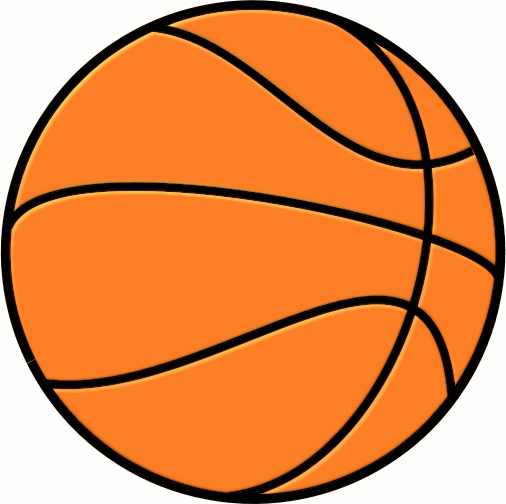 SPORT PARTICIPATING IN:_____ Girls Basketball	               _____ Boys BasketballT-shirt size: 	YS 	YM	YL	AS	AM	ALChild’s Name ______________________________________________________________Parent/Guardian Name(s) __________________________________________________________________________Birth Date 	_/	/	               Age _________               Grade_________  Address _______________________________________________________________________________________________City/State ____________________________________________________________________ Zip ____________________Telephone (_______)________________________ Additional Telephone (_______)________________________School _________________________________________________________________________________________________Teams will be made on January 20th.   January 20th is the last day for registration. PreK-K - 10:00-11:001st-2nd – 11:00-12:003rd-4th – 12:00-1:005th-6th – 1:00-2:00 Games will begin on Saturday, February 3rd.  They will continue through March 10th.   Practices and games are subject to change or cancellation due to weather. Please turn in applications on January 20th or to PVES School Office.  Please call 423-494-7896 with questions Children from Pre-Kindergarten through 6th grade may participate.  The registration fee is $40.00 per child.  Make checks payable to P.V.E.SI, the undersigned parent/guardian, agree to follow the guidelines established by the Powell Valley Little League coordinator who will operate under the supervision of the Claiborne County Board of Education.  I release the Claiborne County Board of Education, Powell Valley Elementary School, and the Powell Valley Little League staff and coaches from any liability or monetary compensation in the event of an accident during Little League.  Parent Signature _________________________________________________________Date ______________________Staff Use OnlyTeam:  ____________________________________________________________ Coach:  _____________________________________________